POZVÁNKASPOLEČNOSTI EGT system A FARMY KRÁL naSETKÁNÍ v odrůdových pokusech pšenic a tritikale v přísuškové lokalitě na lehké půděkterÉ se koná 18.6.2020V Řečici u BlatnéProgram:  9:30 -  prezence                     10:00 - oficiální zahájení - Ing. Jaroslav Mach, Ing. Petr Král                     10:10 - 12:00 - procházení porostů - zajímavé novinky, celkem 28 odrůd pšenic a 6 tritikale                     Po 12 hodině - ukončení a případná diskuzeCo uvidíte:V pásech je vyseto 28 odrůd pšenic. (LG Mocca, Sally, Gordian, Nemo, Grizzly, Lorien, Apostel, Partner, Baracuda, Chiron, Atuan, Johnson, Fenomén, Futurum, KWS Silverstone, Frisky, LG Orlice, Advokát, IS Conditor, vanessa, CENTURION, SOLINDO, SOMTUOSO, RGT ZORNICA, ASORY, TONNAGE, WPB CALGARY, KAMERAD). Dále uvidíte 6 odrůd tritikale. (CEDRICO, IS TITUS, TULUS, CLAUDIUS, CAPRICIA, AGOSTINO). Na pozemku uvidíte, které odrůdy nejlépe zvládly dubnové přísušky a jarní mrazy.  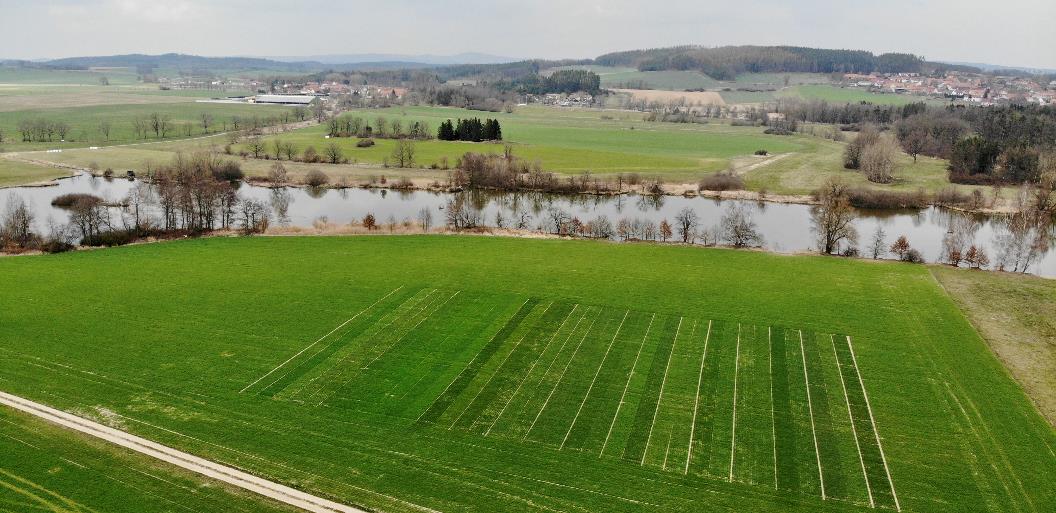 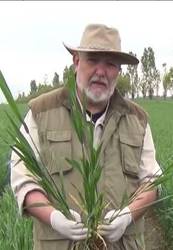 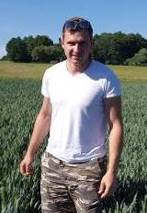 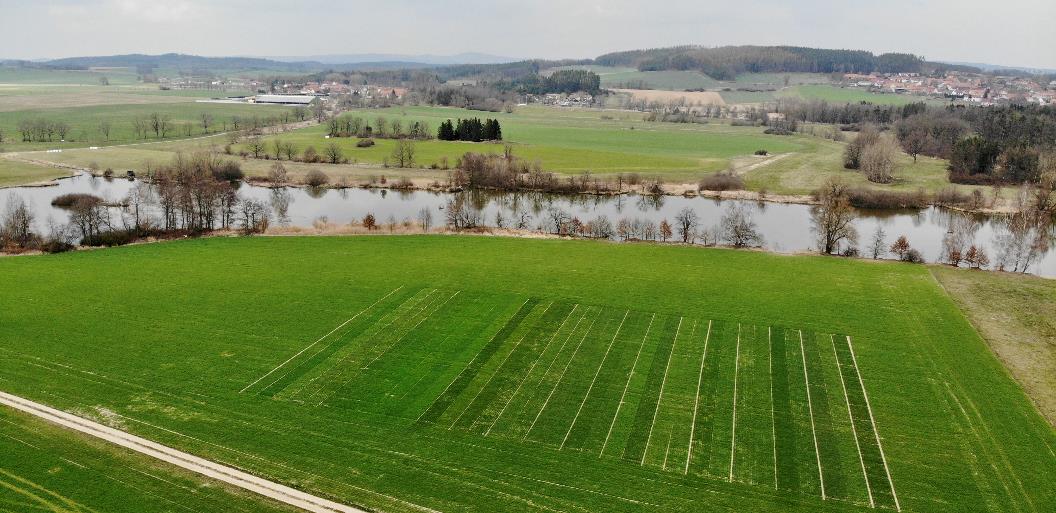 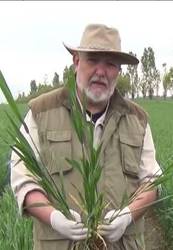 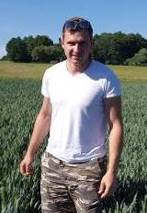 Z organizačních důvodů Vás prosíme o včasné potvrzení účasti na následující emaily:Ing. Jaroslav Mach vyvoj@energen.info, Ing. Petr Král: email: farma.kral@seznam.cz tel. 728165406.Orientační mapka: Příjezd na pole je z obce Řečice nebo Hajany.GPS koordináty: 49°26'03.2"N 13°50’49.9“E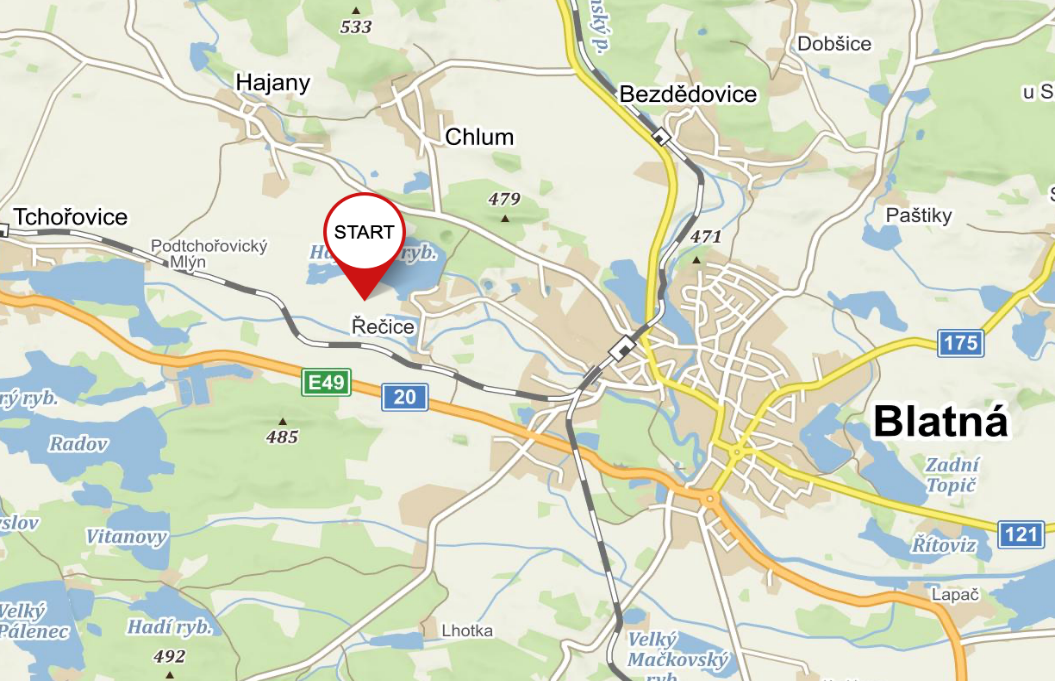 Orientační mapka: Příjezd na pole je z obce Řečice nebo Hajany.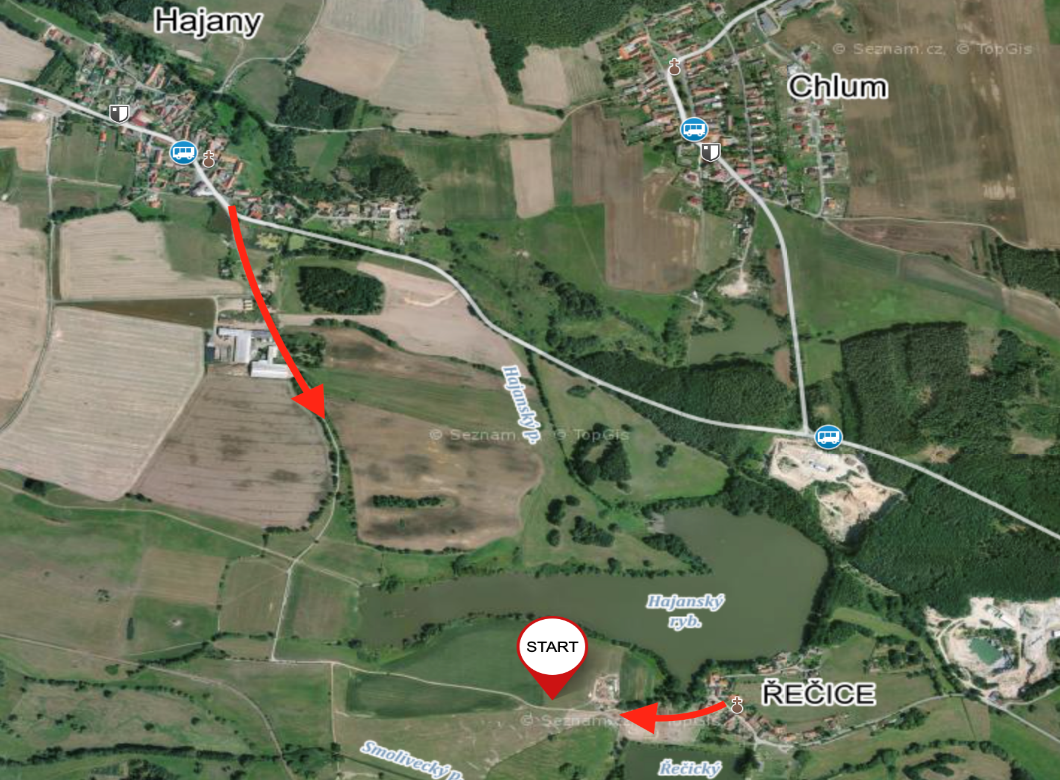 Jméno a příjmení Společnost, adresaTelefonEmail